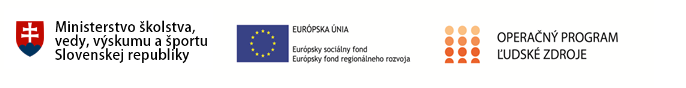 Názov projektu:  	Podpora športových výsledkov a zvýšenie pohybovej aktivity u detí a mládeže so špecifickým zameraním na florbalKód projektu v ITMS2014+: 	312011ADX7Miesto realizácie projektu: 	Košický krajVýzva: 	OPLZ-PO1/2019/DOP/1.1.1-01Operačný program: 	Ľudské zdrojePrioritná os:  	VzdelávanieŠpecifický cieľ: 	Zvýšiť inkluzívnosť a rovnaký prístup ku kvalitnému vzdelávaniu a zlepšiť výsledky a kompetencie detí a žiakov Cieľ projektu: 	Aktivity zamerané na zlepšenie školskej úspešnosti žiakov vrátane žiakov so špeciálnymi výchovnovzdelávacími potrebamiTermín realizácie projektu:   11/2020 – 11/2022Cieľové skupiny: Pedagogickí a odborní zamestnanci podľa zákona č.317/2009 Z. z. o pedagogických zamestnancoch a odborných zamestnancoch a o zmene a doplnení niektorých zákonovProfesijní a dobrovoľní pracovníci s mládežouŽiaci základných a stredných škôl vrátane žiakov so špeciálnymi výchovno – vzdelávacími potrebami Hlavná aktivita projektu:    Tréningový proces vykonávaný formou dodatočných hodín telesnej výchovy a športu mimo ( nad rámec) školskej výučby Teoretická a praktická príprava pedagogických a odborných pracovníkov mimo ( nad rámec) školskej výučby Sústredenia a intenzívne tréningové kempy mimo školského roka ( najmä v letných mesiacoch) Špecializované školenia pedagogických a odborných pracovníkovwww.minedu.gov.sk		      www.fkflorko.sk 	 	     www.esf.gov.sk„Tento projekt sa realizuje vďaka podpore z Európskeho sociálneho fondu a Európskeho fondu regionálneho rozvoja v rámci Operačného programu Ľudské zdroje.“